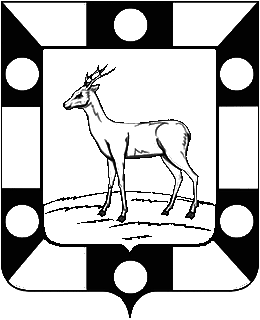 Собрание Представителей городского поселения Петра Дубрава муниципального района Волжский Самарской областиЧетвертого созываРЕШЕНИЕ  22.09. 2020 г.								                   № 8«Об утверждении председателей и заместителей председателей постоянных комиссий Собрания представителей городского поселения Петра Дубрава муниципального района Волжский Самарской области»                   В соответствии с Федеральным Законом «Об общих принципах организации местного самоуправления в Российской Федерации» №131 от 06.10.2003г.,  Уставом городского поселения Петра Дубрава муниципального района Волжский Самарской области                                                                                                            	Собрание представителей городского поселения Петра Дубрава муниципального района Волжский Самарской области РЕШИЛО:	1. Утвердить председателей и заместителей председателей постоянных комиссий Собрания представителей городского поселения Петра Дубрава муниципального района Волжский Самарской области:- комиссия -   бюджетно - экономическая, социально-политическая и правопорядка.                         1.Шеянов Дмитрий Владимирович – округ №3 - председатель                         2. Малыванов Павел Павлович – округ №8 - зам. председателя     - комиссия -  здравоохранения, образования, культуры и продовольствия.      1. Романчик Марина Дмитриевна – округ №5  - председатель            2. Почтенных Наталья Геннадьевна – округ №10- зам. председателя    - комиссия  – по транспорту, ЖКХ, экологии и благоустройству поселения.                                  1. Агафонов Игорь Валерьевич – округ №1 - председатель        2. Боярова Валентина Васильевна – округ №7- зам. председателя                 3. Настоящее Решение опубликовать в печатном средстве информации городского поселения Петра Дубрава «Голос Дубравы». 4. Настоящее Решение вступает в силу со дня его принятия.Глава городского поселения                                          В.А. Крашенинников     Председатель                                                                                                     Собрания Представителей                                                   Л.Н. Ларюшина   